Pravougli trougao sa uglom od 450, 25.  maj,  online Ishod : Učenici znaju svojstva navedenog pravouglog trougla .  Učenici mogu da kontaktiraju nastavnika tokom sata nakon završetka tv časova za 7. razred, za konsultacije. Školski rad-dat u prilogu: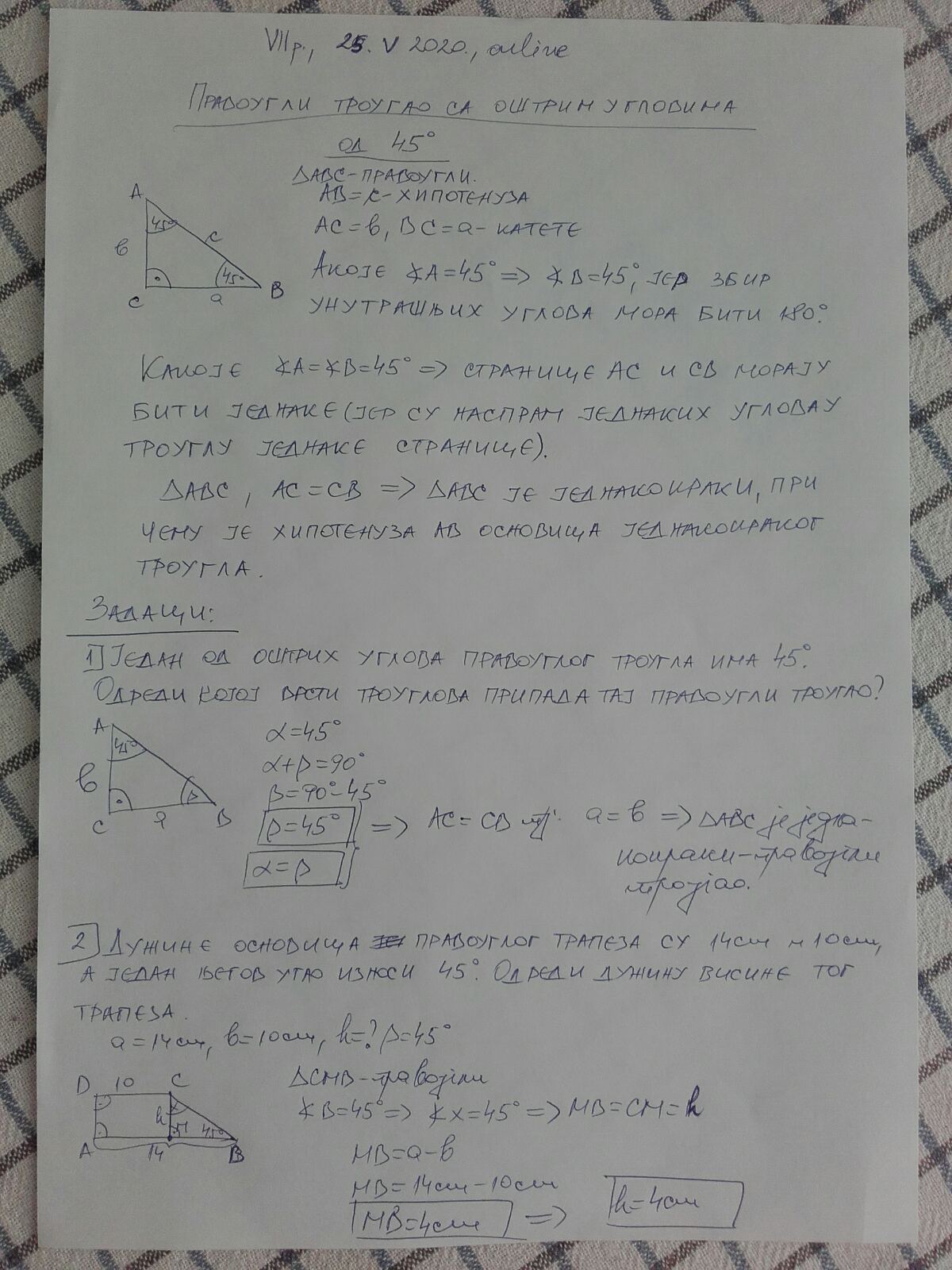 Školski  rad slati od tv časa do 18 h.